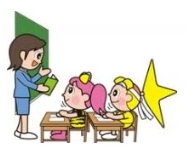 授業５岡山型学習指導のスタンダード増補版「一歩先へ！」（　　:　　）（　　:　　）（　　:　　）□学習の見通しをもたせることができたか。□何がどうなれば、めあてが達成できるのか伝えたか。□課題を自分事として捉えさせ、学習意欲を高めていたか。□児童生徒と評価規準の共有が図れていたか。（　　:　　）（　　:　　）（　　:　　）□めあての達成のために必要な活動と時間が設定されていたか。□児童生徒の学習状況を把握し、適切な支援を行っていたか。□ワークシートや資料を工夫し、考えを広げ、深めさせていたか。□問題解決の過程を振り返らせる「問い返し」ができていたか。（　　:　　）（　　:　　）（　　:　　）□学習内容の整理・確認を行っていたか。□児童生徒が本時を振り返り、自己評価する場面があったか。□板書は、意図的に整理されているか。□「付けたい力」を意識させて、学習の成果を自覚させていたか。